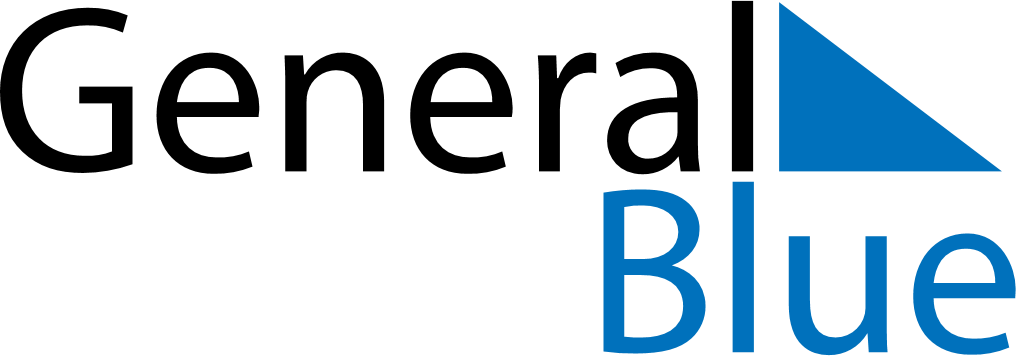 February 2024February 2024February 2024February 2024February 2024February 2024Kapelle, Zeeland, The NetherlandsKapelle, Zeeland, The NetherlandsKapelle, Zeeland, The NetherlandsKapelle, Zeeland, The NetherlandsKapelle, Zeeland, The NetherlandsKapelle, Zeeland, The NetherlandsSunday Monday Tuesday Wednesday Thursday Friday Saturday 1 2 3 Sunrise: 8:23 AM Sunset: 5:31 PM Daylight: 9 hours and 7 minutes. Sunrise: 8:22 AM Sunset: 5:33 PM Daylight: 9 hours and 11 minutes. Sunrise: 8:20 AM Sunset: 5:35 PM Daylight: 9 hours and 14 minutes. 4 5 6 7 8 9 10 Sunrise: 8:19 AM Sunset: 5:36 PM Daylight: 9 hours and 17 minutes. Sunrise: 8:17 AM Sunset: 5:38 PM Daylight: 9 hours and 21 minutes. Sunrise: 8:15 AM Sunset: 5:40 PM Daylight: 9 hours and 24 minutes. Sunrise: 8:14 AM Sunset: 5:42 PM Daylight: 9 hours and 28 minutes. Sunrise: 8:12 AM Sunset: 5:44 PM Daylight: 9 hours and 31 minutes. Sunrise: 8:10 AM Sunset: 5:46 PM Daylight: 9 hours and 35 minutes. Sunrise: 8:08 AM Sunset: 5:47 PM Daylight: 9 hours and 38 minutes. 11 12 13 14 15 16 17 Sunrise: 8:07 AM Sunset: 5:49 PM Daylight: 9 hours and 42 minutes. Sunrise: 8:05 AM Sunset: 5:51 PM Daylight: 9 hours and 46 minutes. Sunrise: 8:03 AM Sunset: 5:53 PM Daylight: 9 hours and 49 minutes. Sunrise: 8:01 AM Sunset: 5:55 PM Daylight: 9 hours and 53 minutes. Sunrise: 7:59 AM Sunset: 5:57 PM Daylight: 9 hours and 57 minutes. Sunrise: 7:57 AM Sunset: 5:58 PM Daylight: 10 hours and 1 minute. Sunrise: 7:55 AM Sunset: 6:00 PM Daylight: 10 hours and 4 minutes. 18 19 20 21 22 23 24 Sunrise: 7:53 AM Sunset: 6:02 PM Daylight: 10 hours and 8 minutes. Sunrise: 7:51 AM Sunset: 6:04 PM Daylight: 10 hours and 12 minutes. Sunrise: 7:49 AM Sunset: 6:06 PM Daylight: 10 hours and 16 minutes. Sunrise: 7:47 AM Sunset: 6:07 PM Daylight: 10 hours and 20 minutes. Sunrise: 7:45 AM Sunset: 6:09 PM Daylight: 10 hours and 23 minutes. Sunrise: 7:43 AM Sunset: 6:11 PM Daylight: 10 hours and 27 minutes. Sunrise: 7:41 AM Sunset: 6:13 PM Daylight: 10 hours and 31 minutes. 25 26 27 28 29 Sunrise: 7:39 AM Sunset: 6:15 PM Daylight: 10 hours and 35 minutes. Sunrise: 7:37 AM Sunset: 6:16 PM Daylight: 10 hours and 39 minutes. Sunrise: 7:35 AM Sunset: 6:18 PM Daylight: 10 hours and 43 minutes. Sunrise: 7:33 AM Sunset: 6:20 PM Daylight: 10 hours and 47 minutes. Sunrise: 7:31 AM Sunset: 6:22 PM Daylight: 10 hours and 51 minutes. 